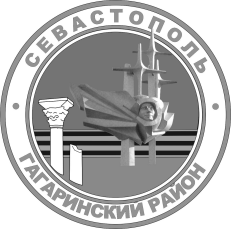 МЕСТНАЯ АДМИНИСТРАЦИЯ  ВНУТРИГОРОДСКОГО МУНИЦИПАЛЬНОГО ОБРАЗОВАНИЯГОРОДА СЕВАСТОПОЛЯ ГАГАРИНСКИЙ МУНИЦИПАЛЬНЫЙ ОКРУГПОСТАНОВЛЕНИЕ« 21 » января 2021 г.                                                                           № 02 - ПМАО внесении изменений в постановление местной администрации внутригородского муниципального образования города Севастополя Гагаринский муниципальный округ от 10 февраля 2020 г. № 15-ПМА 
«Об утверждении Порядка расходования субвенции, предоставляемой из бюджета города Севастополя бюджету внутригородского муниципального образования города Севастополя Гагаринский муниципальный округ на исполнение отдельных государственных полномочий в сфере благоустройства в соответствии с Законом города Севастополя от 29 декабря 2016 г. № 314-ЗС «О наделении органов местного самоуправления в городе Севастополе отдельными государственными полномочиями»В соответствии с Законом города Севастополя от 29 декабря 2016 г. 
№ 314-ЗС «О наделении органов местного самоуправления в городе Севастополе отдельными государственными полномочиями города Севастополя», в связи с изданием постановления Правительства Севастополя от 15 января 2021 г. № 02-ПП «О внесении изменений в постановление Правительства Севастополя от 19.12.2019 № 677-ПП «О вопросах предоставления и расходования субвенций из бюджета города Севастополя бюджетам внутригородских муниципальных образований города Севастополя для реализации отдельных государственных полномочий города Севастополя на 2020 год и плановый период 2021 и 2022 годов», местная администрация внутригородского муниципального образования города Севастополя Гагаринский муниципальный округ постановляет: 1. Преамбулу постановления местной администрации внутригородского муниципального образования города Севастополя Гагаринский муниципальный округ от 10 февраля 2020 г. № 15-ПМА 
«Об утверждении Порядка расходования субвенции, предоставляемой из бюджета города Севастополя бюджету внутригородского муниципального образования города Севастополя Гагаринский муниципальный округ на исполнение отдельных государственных полномочий в сфере благоустройства в соответствии с Законом города Севастополя от 29 декабря 2016 г. № 314-ЗС «О наделении органов местного самоуправления в городе Севастополе отдельными государственными полномочиями» изложить в следующей редакции:«В соответствии с Законом города Севастополя от 29 декабря 2016 г.  
№ 314-ЗС «О наделении органов местного самоуправления в городе Севастополе отдельными государственными полномочиями 
города Севастополя», постановлением Правительства Севастополя 
от 19 декабря 2019 г. № 677-ПП «О вопросах предоставления и расходования субвенций из бюджета города Севастополя бюджетам внутригородских муниципальных образований города Севастополя для реализации отдельных государственных полномочий города Севастополя на 2021 год и плановый период 2022 и 2023 годов», местная администрация внутригородского муниципального образования города Севастополя Гагаринский муниципальный округ постановляет:».2. Настоящее постановление вступает в силу с момента 
его официального обнародования.3.  Контроль за выполнением настоящего постановления возложить на заместителя Главы местной администрации внутригородского
муниципального образования города Севастополя Гагаринский муниципальный округ (О.В. Гомонец).Глава внутригородского муниципального образования, исполняющий полномочия председателя Совета, Глава местной администрации                                                                А.Ю. Ярусов